SOCIEDADE BRASILEIRA DE COLOPROCTOLOGIANormativa de habilitação em cirurgia robótica em coloproctologiaEm conformidade com o disposto na Resolução CFM Nº 2.311/2022 (anexo 1), publicada no DOU em 28 de março de 2022, a Sociedade Brasileira de Coloproctologia (SBCP) resolve dispor sobre a necessidade de normatização dos procedimentos necessários para a obtenção do certificado de habilitação em cirurgia robótica em coloproctologia no Brasil. A presente normativa também obedece ao que consta na norma da Associação Médica Brasileira (AMB) para certificação de habilitação em cirurgia robótica (anexo 2).O certificado de habilitação em cirurgia robótica em coloproctologia será emitido pela AMB em conjunto com a SBCP. Parte 1 - DefiniçãoDe acordo com a Norma AMB para certificação de habilitação em cirurgia robótica (anexo 2), compete à SBCP elaborar e enviar para aprovação da AMB o conjunto de requisitos mínimos para o cirurgião especialista em coloproctologia pleitear junto à SBCP o certificado de habilitação em cirurgia robótica em coloproctologia. Uma vez aprovado, o certificado representa o reconhecimento oficial da SBCP necessário ao pedido, por parte do cirurgião e pelo período de validade do certificado, da autorização para prática clínica em cirurgia robótica colorretal junto à instituição de assistência em saúde onde atua/atuará o cirurgião. Parte 2 - ElegibilidadeÉ elegível para solicitar o certificado de habilitação em cirurgia robótica em coloproctologia o médico:portador do título de especialista em coloproctologia e sócio adimplente da SBCP nas categorias filiado, associado, titular adimplente ou emérito, e detentor do Registro de Qualificação e Especialidade (RQE), conforme Resolução CFM n. 2.221/2018, ou do ato normativo que venha a atualizá-la.Parte 3 - Características do treinamento para habilitaçãoPrincípios gerais do treinamento para habilitaçãoO treinamento será composto de parte teórica e prática. A parte prática compreende uma fase pré-clínica e uma fase clínica. A parte teórica compreende um treinamento específico para cada sistema robótico comercialmente disponível e conhecimentos básicos sobre as principais aplicações da cirurgia robótica em coloproctologia. A fase pré-clínica compreende o treinamento em simulador de realidade virtual e treinamento no sistema robótico (sessão in service) alvo da certificação.  A fase clínica inclui a observação de cirurgias, o auxílio de cirurgia robótica e a realização de procedimentos sob supervisão de um cirurgião preceptor (ou proctor). Requisitos necessários para a habilitaçãoEsta seção trata dos requisitos necessários para a emissão do certificado de habilitação em cirurgia robótica em coloproctologia. A atribuição de comprovar e fornecer os requisitos exigidos nesta normativa é do candidato em parceria com a instituição certificadora credenciada na SBCP onde foi completado o treinamento.  A atribuição de receber e validar os requisitos é da SBCP por meio de sua comissão competente.  A SBCP recomenda que a parte teórica e prática (pré-clínica e clínica) sejam realizadas junto à mesma instituição certificadora. Casos excepcionais serão avaliados pela SBCP e suas comissões.A parte teórica pode ser realizada de forma presencial ou à distância. A carga horária mínima deve ser de 15 horas. A SBCP estimulará junto às instituições certificadoras credenciadas que haja avaliação de desempenho ao final da parte teórica e a aprovação deva ser requisito para a continuidade do programa.O programa da parte teórica a ser comprovado deve incluir não exclusivamente: identificação dos diferentes componentes, configurações e recursos gerais do sistema robótico alvo da habilitação; treinamento se solução de problemas e manejo de urgências;conhecimentos básicos sobre videocirurgia assistida por robô, compreendendo técnicas de acesso à cavidade abdominal (criação do pneumoperitônio e portais), dissecção e controle vascular, uso de energia e técnicas de grampeamento e anastomose intestinal. conjunto de conhecimentos necessários para empreender as cirurgias minimamente invasivas colorretais, a saber: colectomias segmentares, colectomia direita, retossigmoidectomia, colectomia esquerda, colectomia total e retocolectomia total, excisão total do mesorreto, retopexia e cirurgia robótica transanal. A duração mínima do treinamento em simulador de realidade virtual deve ser de 30 horas. Essa fase objetiva desenvolver habilidades psicomotoras importantes para a cirurgia robótica colorretal. As competências que se deseja sejam transferidas ao candidato são: manipulação do instrumental multi-articulado, clutching dos instrumentos, navegação da câmera, aplicação de energia monopolar e bipolar, uso do quarto braço robótico, direcionamento e posicionamento de agulhas de sutura, realização de nós, suturas e anastomoses, percepção de profundidade e destreza bi-manual. Da mesma forma que na parte teórica, a proficiência em simulação deve ser atestada pelo responsável pelo laboratório de simulação da instituição certificadora. A parte prática é presencial e começa pelo treinamento no sistema robótico (sessão in service) alvo da certificação. Este deve ter duração mínima de 4 horas. Ao final do treinamento, espera-se que o(a) aluno(a) demonstre as seguintes competências: descrever a configuração do sistema robótico e o posicionamento dos componentes para a realização de uma determinada cirurgia colorretal;ser capaz de realizar de forma independente do sistema robótico com posicionamento da ótica e instrumentais; troca de instrumental;realizar com sucesso tempos operatórios em modelo inanimado de exposição, dissecção, uso do quarto braço robótico e endossutura. A proficiência do candidato nessa fase deve ser atestada por responsável na instituição certificadora. De acordo com a norma AMB, não é necessário que haja exposição ao treinamento no sistema robótico em modelo animal. Em havendo, a SBCP recomenda que a avaliação de competências dessa fase acompanhe os documentos comprobatórios. A observação de cirurgias robóticas completas tem por objetivo o reconhecimento da função, disposição e papéis dos membros da equipe cirúrgica, a configuração e aplicação do sistema robótico. Tem grande papel na formação do cirurgião robótico colorretal, uma vez que:diferentes sistemas robóticos são empregados em diferentes hospitais, ou mesmo na mesma instituição;há ainda relativa falta de padronização técnica para a realização das colectomias robóticas; e por fim, técnicas híbridas (laparoscópica e robótica) são adotas rotineiramente ou por demanda por muitos grupos para a realização de algumas operações em coloproctologia. Importante ressaltar que a parte clínica do treinamento se inicia justamente pela observação de cirurgias robóticas colorretais realizadas por cirurgião qualificado como proctor. A continuidade da fase clínica pressupõe atuação do candidato como auxiliar em campo cirúrgico (primeiro ou segundo assistente) em cirurgias robóticas colorretais completas realizadas por cirurgião qualificado como proctor. A atuação como auxiliar durante o treinamento tem por objetivo:adquirir habilidades relacionadas ao entendimento da dinâmica da sala cirúrgica, equipe e sobretudo do cirurgião que ocupa o console; aprender vantagens e desvantagens das diferentes configurações de sala cirúrgica, do sistema robótico e do posicionamento seguro do paciente;adquirir proficiência na troca de instrumental robótico e no auxílio ao cirurgião do console através da melhor comunicação possível e por meio da execução das tarefas necessárias ao ato cirúrgico. São elas, entre outras, a introdução de fios, agulhas, gazes, aspiração, apresentação de estruturas, uso de energia e hemostasia por aplicação de prótese, desdocamento do sistema e retirada de portais com foco na execução correta da técnica e na garantia de segurança ao paciente. A fase final do treinamento em cirurgia robótica em coloproctologia pressupõe que o candidato atue como cirurgião principal sob a supervisão de outro cirurgião qualificado pela SBCP como proctor em cirurgia robótica colorretal. De forma análoga ao que ocorre com a assistência em cirurgia robótica durante o treinamento, ao final deste, o cirurgião habilitado pela SBCP estará apto de forma não-supervisionada a: descrever os procedimentos de preparo da equipe, sala, materiais e paciente;proceder aos tempos operatórios necessários para completar o procedimento por via minimamente invasiva robótica ou híbrida de acordo com a técnica escolhida a saber, mobilização (dissecção), controle vascular, reconstrução (anastomose) e extração do espécime;garantir a segurança do paciente durante todo o procedimento cirúrgico; supervisionar de forma ativa o controle de todas as pinças e instrumentos robóticos ou laparoscópicos utilizados durante a cirurgia eproceder ao uso recomendado de instrumental de acesso, energia e grampeamentoA SBCP resolve que é necessário, salvo nova atualização desse documento, a comprovação da realização de no mínimo dez operações colorretais robóticas tutoradas completas. Nota importante (2): em todas as etapas da fase clínica (observação, auxílio e atuação como cirurgião principal tutorado), a SBCP requererá a confirmação por documento idôneo sobre a proficiência do candidato em cada fase. Fica definido também que:apresentar a documentação requisitada é responsabilidade do candidato;o responsável na instituição certificadora credenciada pela SBCP e o proctor credenciado na SBCP devem necessariamente ser signatários dessa documentação;Situações excepcionais serão analisadas pela SBCP por meio de sua comissão competente. Parte 4 - Sobre as instituições certificadoras 	A SBCP se obriga a aceitar a documentação comprobatória necessária à habilitação em cirurgia robótica em coloproctologia desde que:o candidato seja elegível conforme descrito na Parte 2 dessa normativa, e a instituição esteja regularmente credenciada.  Define-se por regularmente credenciada, a instituição detentora de certificado de credenciamento emitido pela SBCP e adimplente com as obrigações de manutenção do certificado. O custo anual deverá ser definido pela diretoria da SBCP.  O certificado de credenciamento junto à SBCP tem validade de cinco anos. Obte-lo é de iniciativa da instituição certificadora e pressupõe a realização de uma visita técnica por comissão indicada pela SBCP. Ao final do prazo de validade do certificado, a re-certificação pode ser obtida medicante nova visita técnica. Parte 5 – Sobre os cirurgiões credenciados como proctors	Poderão solicitar a habilitação de cirurgião preceptor (ou proctor), os coloproctologistas que estiverem em cumprimentos do disposto na parte 2 dessa normativa.Para esse pedido, é necessário comprovar a realização de forma não-supervisionada de no mínimo 50 cirurgias  robóticas colorretais. Recomenda-se que esta comprovação seja enviada por documentação idônea subscrita pelo responsável na instituição de saúde onde as cirurgias foram realizadas, a saber, seu diretor técnico. Também é exigido que esse volume de cirurgias robóticas colorretais tenha sido realizado após a habilitação em cirurgia robótica em coloproctologia nos moldes descritos nessa normativa. Parte 6 – Regra de transição 	Esta sessão trata da equivalência entre a habilitação em cirurgia robótica em coloproctologia conforme descrita nessa normativa e a seguintes situação:cirurgião portador do certificado de habilitação de console emitido pela Intuitive Surgical ou através de sua representante em território nacional e atuante na prática clínica. 	A SBCP resolve que a regra de transição se aplica somente:aos membros adimplentes e portadores do título de especialista em coloproctologia.e por um período de dois anos a contar da publicação dessa normativa. 	Fica resolvido também que para o cirurgião portador do certificado de habilitação de console emitido pela Intuitive Surgical ou através de sua representante em território nacional e atuante na prática clínica, a equivalência com essa certificação requer a comprovação da realização não-supervisionada de dez operações colorretais robóticas. Rio de Janeiro, 20 de abril de 2023. Dr. Antonio Lacerda FilhoPresidente da Sociedade Brasileira de Coloproctologia Anexo 1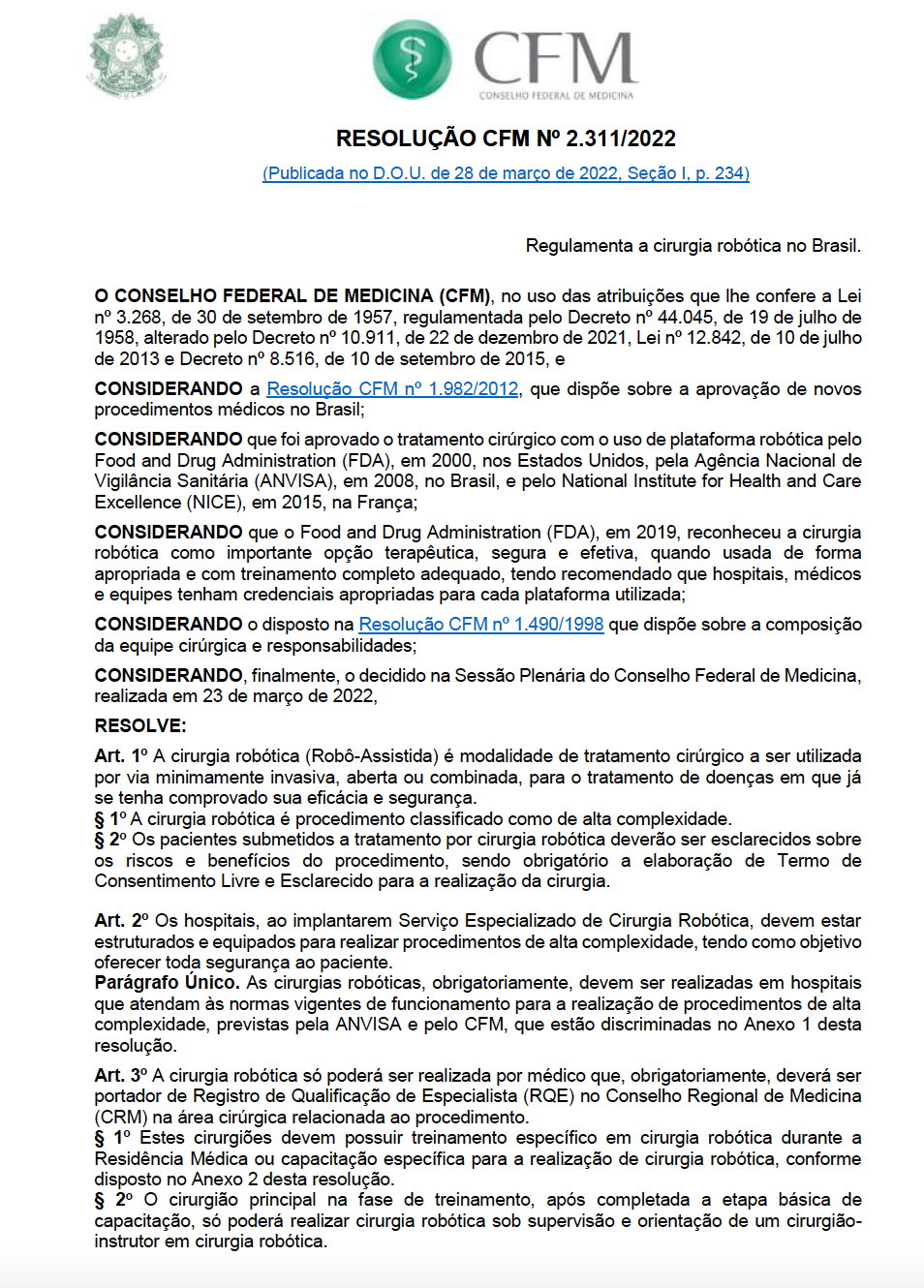 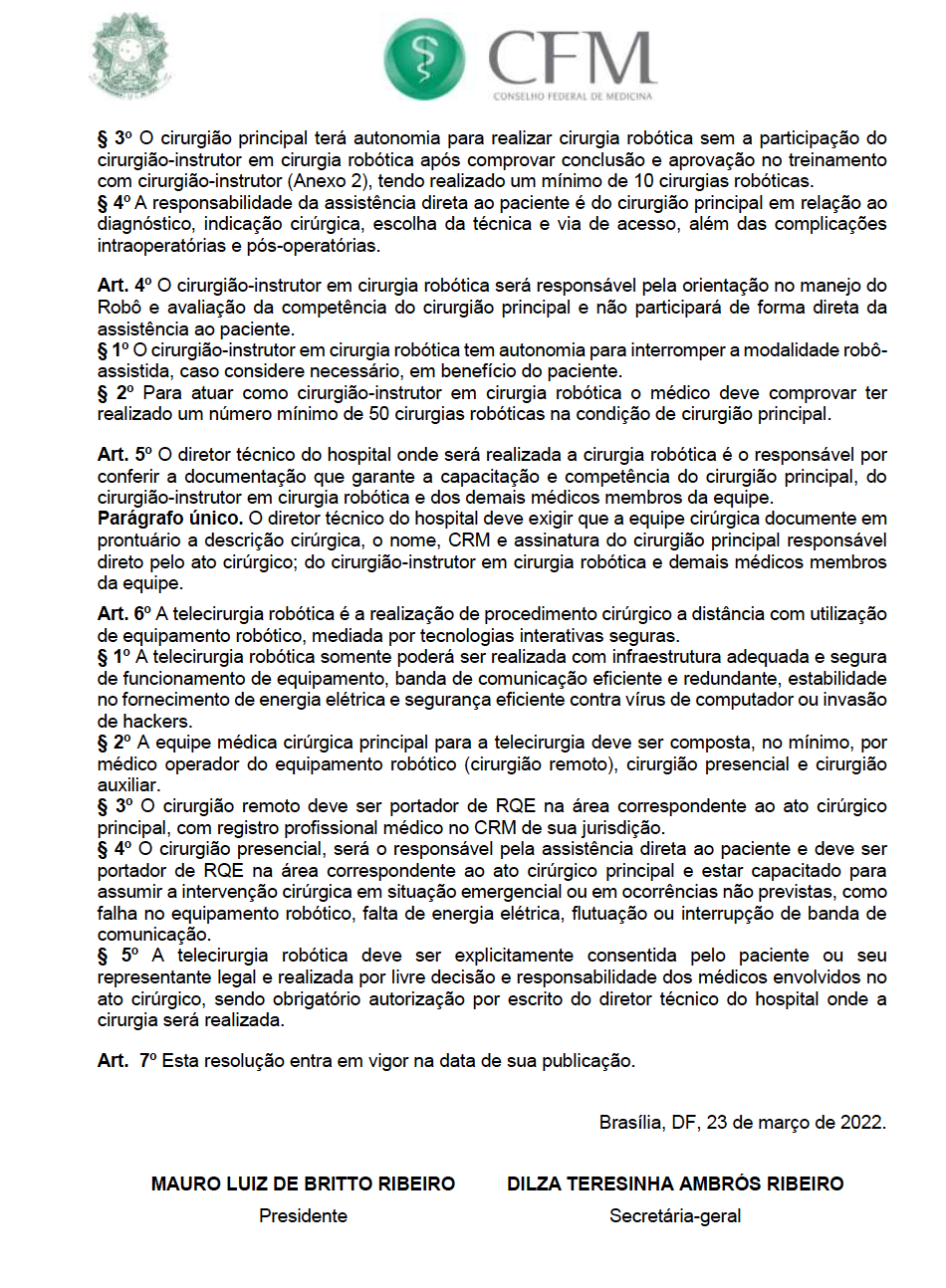 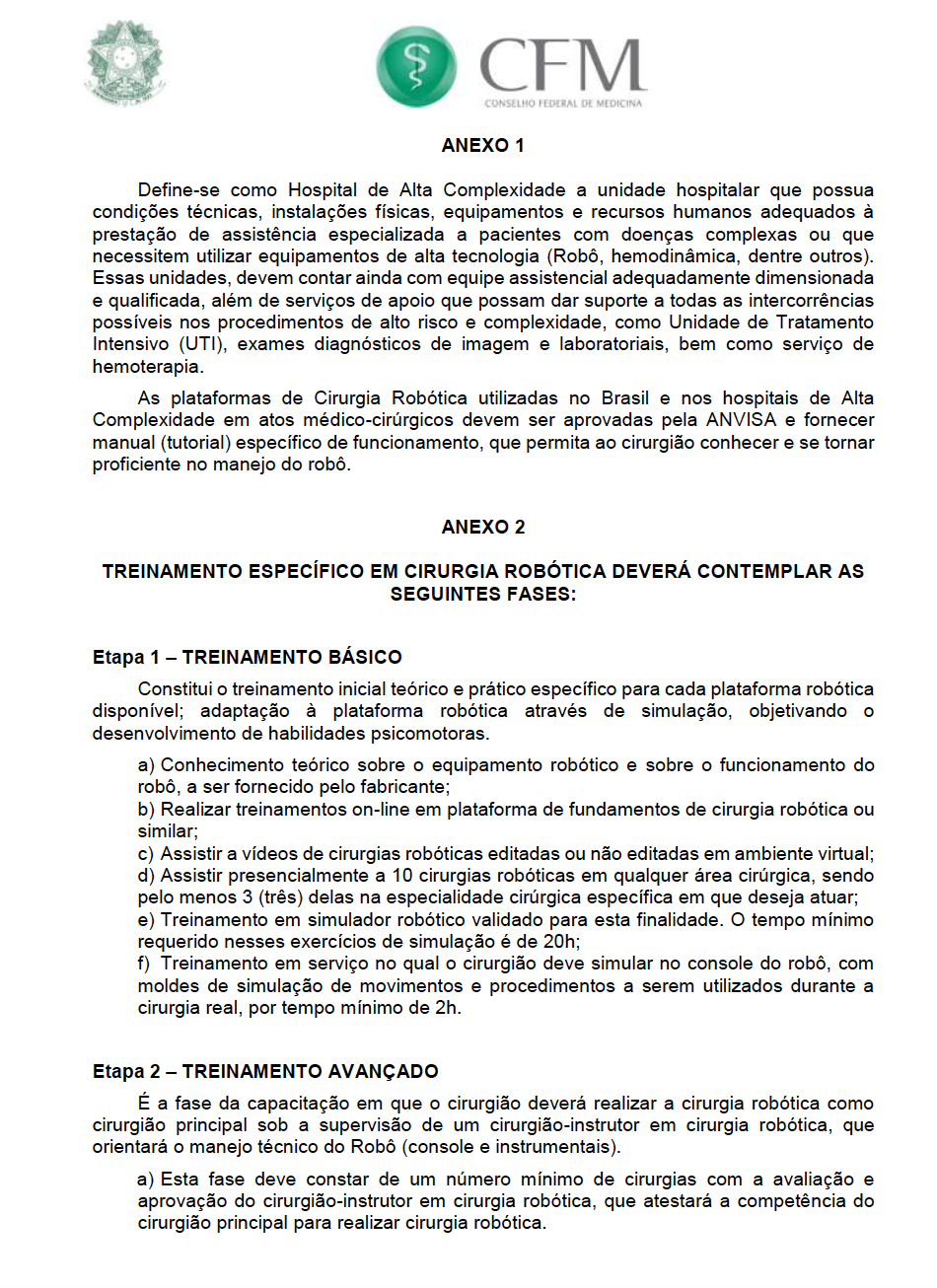 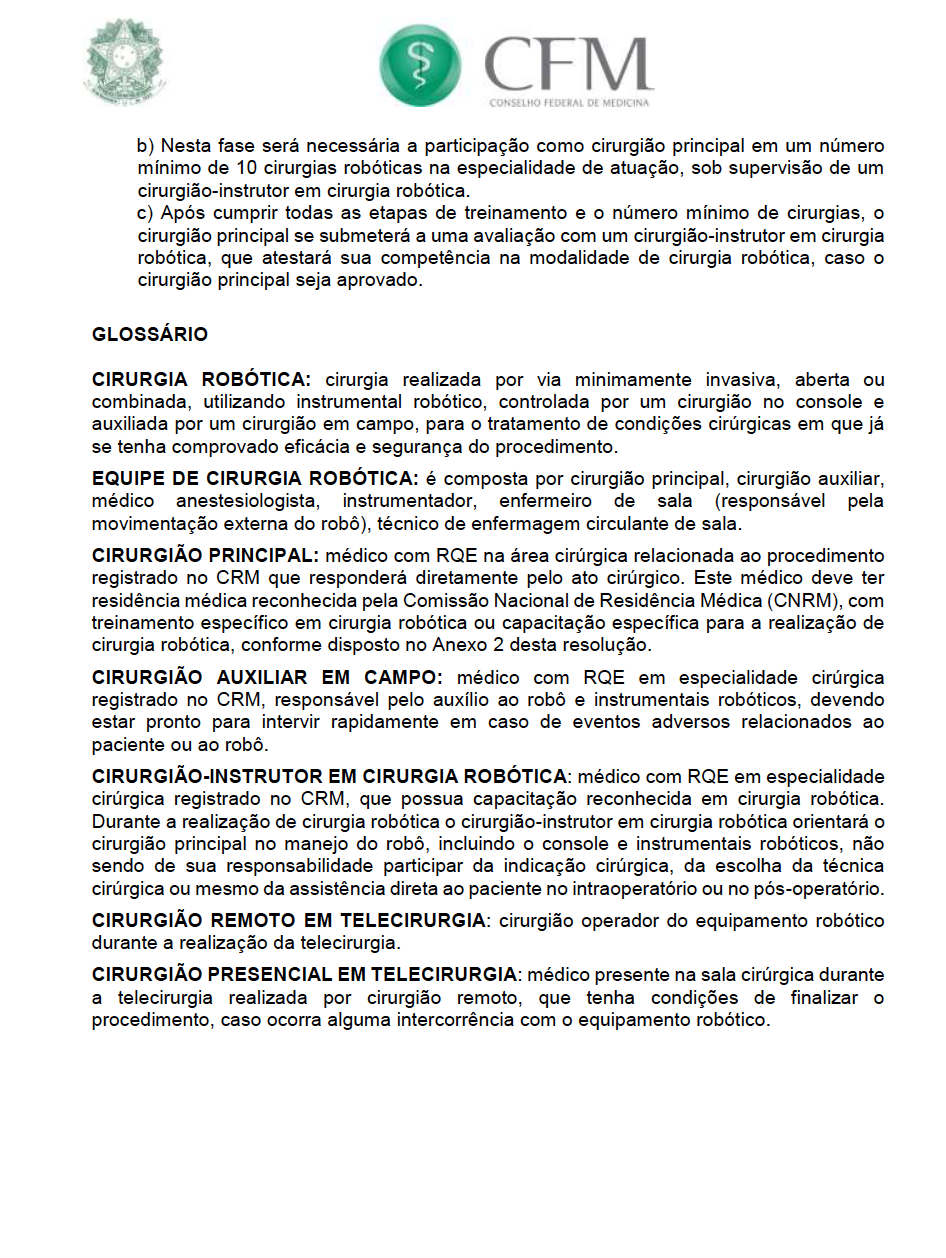 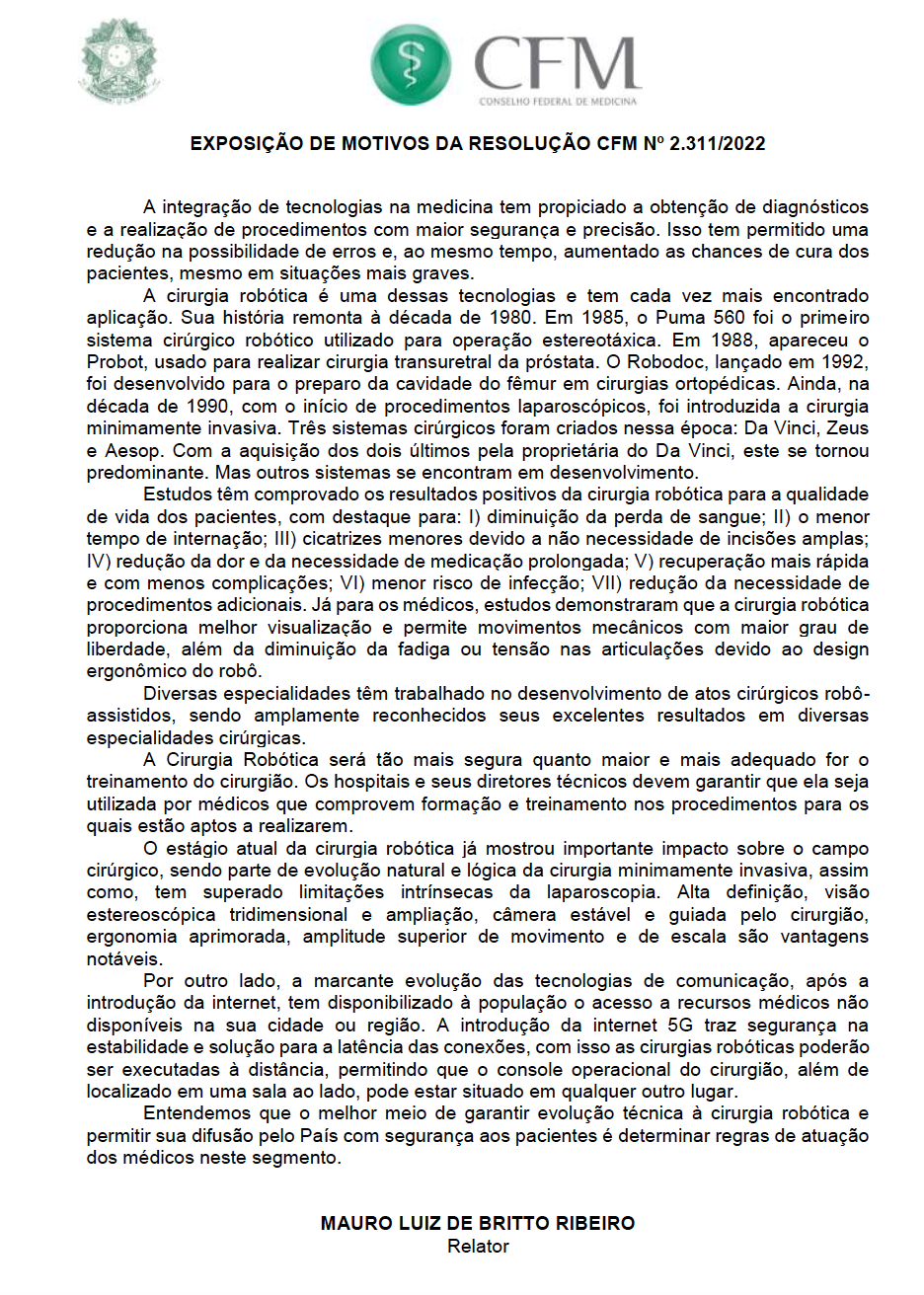 Anexo 2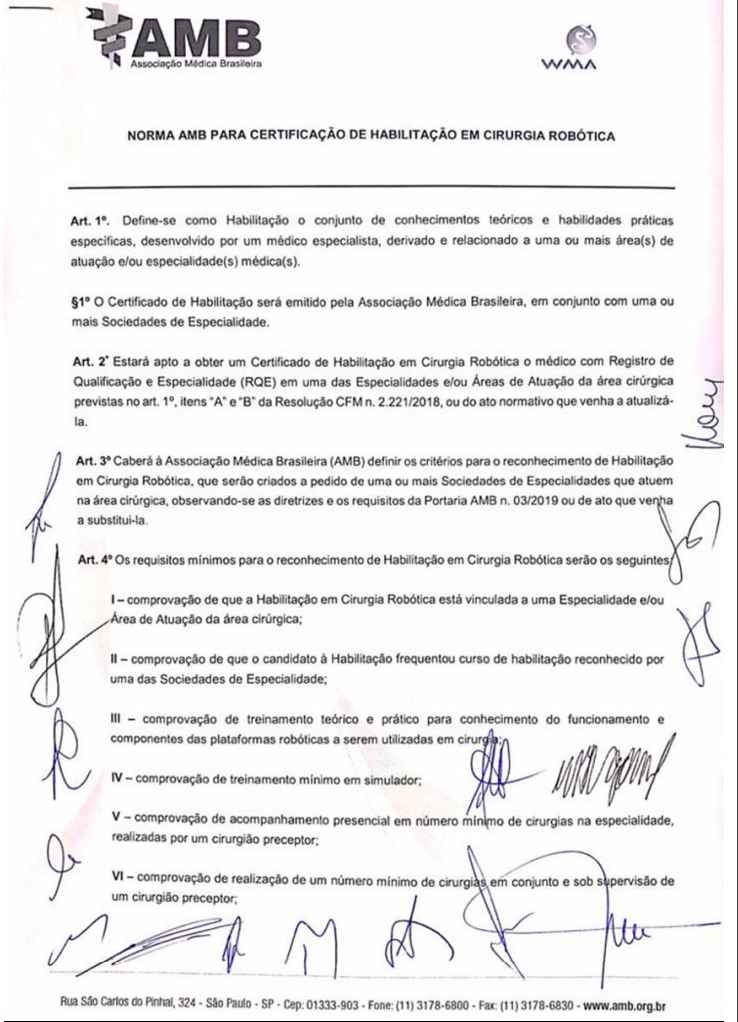 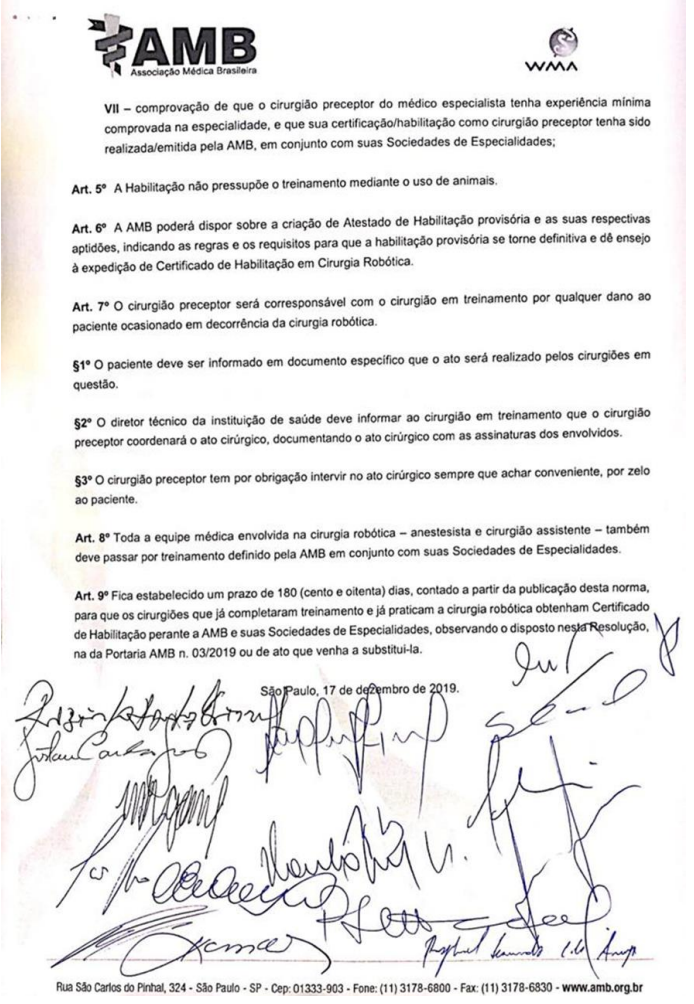 